Raccord de soufflage avec joint roulant et grille de protection ASS 125Unité de conditionnement : 1 pièceGamme: K
Numéro de référence : 0055.0518Fabricant : MAICO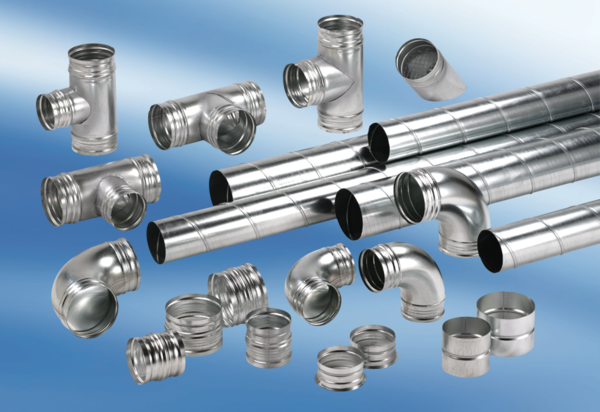 